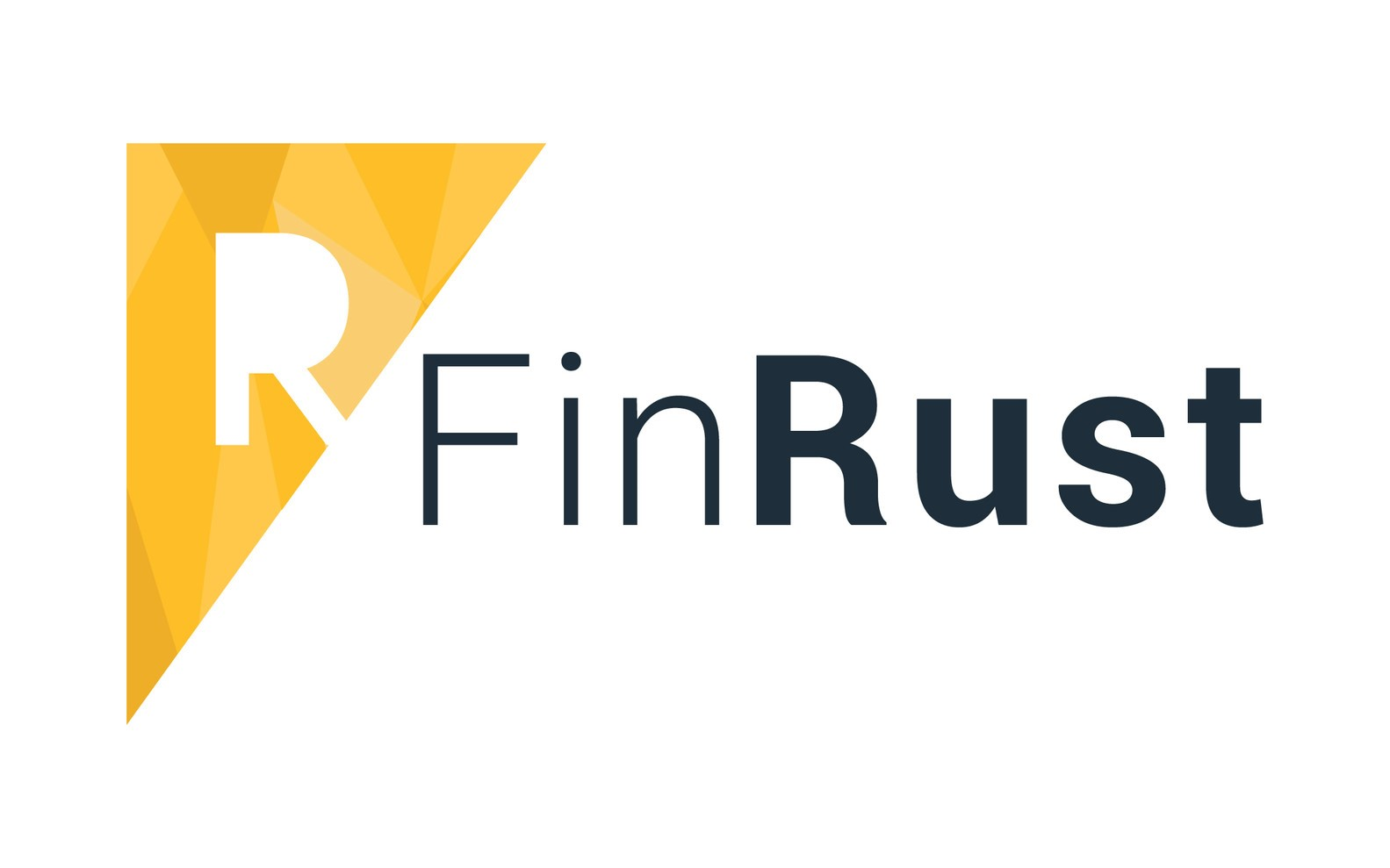 Voor:Karel Test en Monique Test Lijfrente expiratie adviesRapport opgesteld op maandag 26 juni 2023SamenvattingBeste Karel en Monique,U kunt in dit rapport nalezen wat het huidige inkomen is en wat het inkomen kan zijn vanaf de (gekozen) pensioendatum. Het rapport hanteert een tweetal inkomens: bruto inkomen (het inkomen vóór belastingheffing) en netto inkomen (het inkomen ná belastingheffing). Dit rapport is een momentopname van uw financiële situatie en is opgesteld op basis van door u aangeleverde, via DigiD opgehaalde en berekende gegevens. Uw situatie kan in de toekomst wijzigen door veranderingen in uw leven, wijzigingen in wet- en regelgeving en ontwikkelingen in de markt. Aan deze rapportage kunnen géén rechten worden ontleend.Samenvattend is de situatie als volgt (alle bedragen zijn maandbedragen):Het hiernavolgende rapport laat u de onderbouwing van bovenstaande cijfers zien. Wij hebben het overlijdensrisico niet met u besproken. Dit scenario is geen onderdeel van het rapport. Wij hebben arbeidsongeschiktheid niet met u besproken. Dit scenario is geen onderdeel van het rapport. Ik vertrouw erop hiermee een goed inzicht te geven in de financiële situatie, nu én in de toekomst. Ik adviseer u om 3-jaarlijks de uitgangspunten opnieuw te bekijken of bij eerdere wijzigingen in uw financiële of persoonlijke situatie. Wanneer er naar aanleiding van dit rapport nog vragen zijn, neem dan gerust contact met mij op.Met vriendelijke groet,Marco Kok
FinRust WebinarDisclaimer:
Deze rapportage is een momentopname van uw financiële situatie en is met grote zorgvuldigheid door FinRust Webinar opgesteld op basis van door u aangeleverde en/of via DigiD opgehaalde gegevens. Uw situatie kan in de toekomst wijzigen door veranderingen in uw leven (ander werk, verhuizen, kinderen, scheiding, etc.) en/of door wijzigingen in wet- en regelgeving en/of ontwikkelingen in de markt (rente, inflatie, etc.). Aan deze rapportage kunnen dan ook géén rechten worden ontleend.Netto (pensioen)inkomen: GrafiekOnderstaande grafiek toont het huidige netto inkomen en het te verwachten netto inkomen. Indien het netto inkomen wijzigt, ziet u dit in de verschillende kolommen met de wijzigingsdatum eronder staan. De vermelde bedragen zijn op maandbasis.Vanaf de AOW-leeftijd gelden lagere belasting tarieven. Hierdoor is hetzelfde brutobedrag vanaf de AOW-leeftijd netto aanzienlijk hoger dan in de periode vóór de AOW-leeftijd.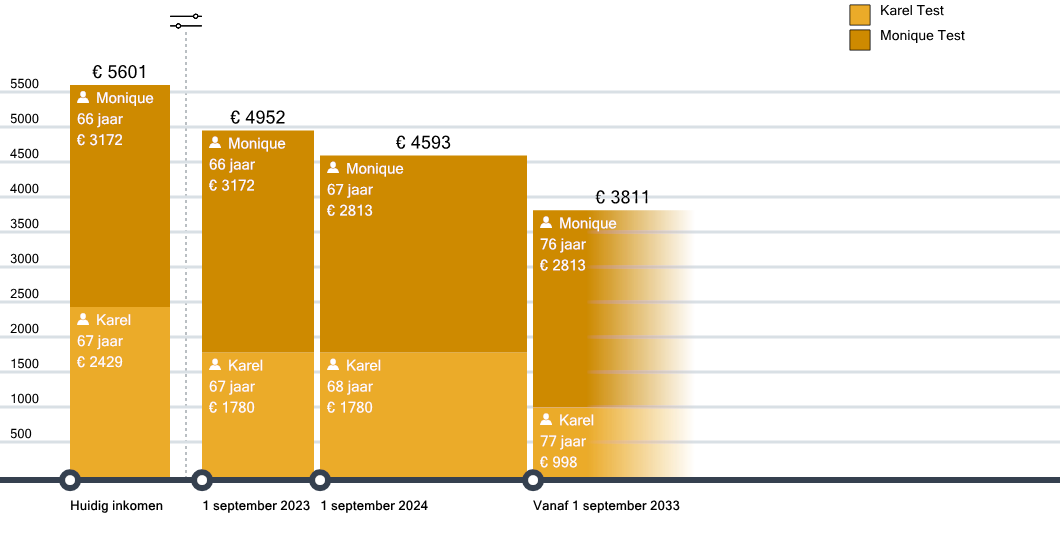 Aantekeningen:De werkgeverspensioenen van Karel Test zijn omgerekend naar 67 jaar en 3 maanden | 28-02-2051.
Let op: deze bedragen zijn een indicatie. Neem voor exacte bedragen contact op met je pensioenfonds.
De werkgeverspensioenen van Monique Test zijn omgerekend naar 67 jaar en 3 maanden | 01-09-2024.
Let op: deze bedragen zijn een indicatie. Neem voor exacte bedragen contact op met je pensioenfonds.
Overzicht netto (pensioen)inkomen: CijfersOnderstaand overzicht toont de opbouw van het totale netto (pensioen)inkomen. De vermelde bedragen zijn op maandbasis.Aandachtspunten PensioenAdvies lijfrente-uitkeringReden van het adviesU wenst een (expirerende) lijfrente op 01-09-2023 van € 100.000 om te zetten in een periodieke uitkering. Fiscale regime: Wet IB 2001.De huidige situatieU bent op dit moment gehuwd in gemeenschap van goederen.Op dit moment woont u reeds in een koopwoning waarvan de huidige vrije verkoopwaarde ongeveer € 750.000 bedraagt en een hypotheek van € 400.000,- De hypotheek is op ingangsdatum lijfrente uitkering gedaald naar € 200.000,-.PensioendatumUw gewenste pensioenleeftijd is 67 jaar en 3 maanden. Dit is tevens de ingangsdatum van de uitkering.Uw wensen en risicobereidheidU heeft aangegeven dat u het belangrijk vindt dat de vermogensopbouw voldoet aan de volgende voorwaarden:Lopende verzekering kunnen inbrengen.Bekende en betrouwbare aanbieder.De uitkering moet bij overlijden beschikbaar zijn voor de partner.De uitkering aan de overige erfgenamen is gewenst, maar niet als dit tot gevolg heeft dat bij leven een lagere uitkering wordt ontvangen.Een gegarandeerde uitkeringEigen vermogen U heeft op dit moment al een eigen vermogen van € 50.000, en wenst u volledig beschikbaar te houden als financiële reserve en niet als aanvulling op het pensioeninkomen.Duur en wijze van uitkeringDe lijfrente-uitkering is gewenst gedurende 10 jaar. Na 10 jaar gaat u verhuizen en zal 250.000,- overwaarde vrijmaken of een seniorenhypotheek aangaan om voldoende overwaarde vrij te maken voor de rest van het leven.U wenst een gelijkblijvende uitkering.Er is geen indexatie mogelijk.OverlijdenBij overlijden wordt de uitkering voor 100% voortgezet op de partner of het saldo uitgekeerd aan de overige erfgenamen.Garantie vs. BeleggenUit uw beleggingsprofiel komt naar voren dat:U geen beleggingsrisico wenst te lopen en derhalve uitsluitend een gegarandeerde uitkering wilt ontvangen.Asset allocation Wij adviseren u om te kiezen voor profiel x omdat dit op basis van uw beleggersrisicoprofiel het beste aansluit bij uw risicobereidheid. Met dit profiel ontvangt u een gegarandeerde uitkering op einddatum.VerzekeringsvormWij hebben samen met u de verschillende soorten van lijfrente-uitkering besproken met en zonder beleggersrisico. Op basis van uw persoonlijke situatie adviseren wij een: Lijfrente bankspaarrekening/verzekering. Dit sluit het beste aan bij uw wensen om op basis van zekerheid een gegarandeerde uitkering tot de einddatum te ontvangen. Verzekeraar / BankWij hebben op basis van bovenstaande door ons geadviseerde uitgangspunten een vergelijking gemaakt van de voor ons kantoor beschikbare producten die voldoen aan deze uitgangspunten. Op basis hiervan hebben wij een selectie gemaakt van 3 aanbieders welke op basis van prijs/kwaliteit een passend financieel product aanbieden. Als bijlage ontvangt u van ons een overzicht van de geselecteerde top 3 en selectiecriteria. Wij adviseren u uw financieel product af te sluiten bij x, omdat deze aanbieder op dit moment één van de beste producten in de markt heeft op basis van de hierboven genoemde uitgangspunten. Deze aanbieder heeft naast een concurrerend tarief goede voorwaarden die aansluiten bij uw wensen. Uitkering per maandDe bruto uitkering wordt € 920,- per maand vanaf 01-09-2023 tot 01-09-2033. Het netto bedrag zal lager zijn door de inhouding van belastingen en premie ZVW.Let op: Het ingehouden bedrag aan loonbelasting en premie ZVW is niet altijd juist. In de meeste gevallen is de voorlopige inhouding van belasting te laag. Het verschil dient u dan bij te betalen bij de aangifte inkomstenbelasting. Contactgegevens
FinRust WebinarTelefoonnummer	: 020-8501787
E-mailadres		: marco@finrust.nlDisclaimer:
Deze rapportage is een momentopname van uw financiële situatie en is met grote zorgvuldigheid door FinRust Webinar opgesteld op basis van door u aangeleverde en/of via DigiD opgehaalde gegevens. Uw situatie kan in de toekomst wijzigen door veranderingen in uw leven (ander werk, verhuizen, kinderen, scheiding, etc.) en/of door wijzigingen in wet- en regelgeving en/of ontwikkelingen in de markt (rente, inflatie, etc.). Aan deze rapportage kunnen dan ook géén rechten worden ontleend.Huidig netto inkomen€ 5.601Netto inkomen vanaf AOW datum (augustus 2024)€ 4.593Netto inkomen vanaf AOW datum is€ 1.007 lagerHuidige situatiesep-2023sep-2024sep-2033Karel Test67 jaar67 jaar68 jaar77 jaarSalaris Werkgever B.V.2886000AOW incl. vakantiegeld AOW0919919919Indicatief Pensioen Nationale-Nederlanden0108108108Indicatief Pensioen Aegon Cappital B.V.0282828Lijfrente uitkering 09289280Totaal Bruto Inkomen2886198319831055Belastingen-458-203-203-57Correctie Salarisstrook0000Subtotaal Netto Inkomen242917801780998Netto bedrag vakantiegeld, 13e maand, etc.0000Totaal Netto Inkomen242917801780998Monique Test66 jaar66 jaar67 jaar76 jaarSalaris Werkgever4311431100AOW incl. vakantiegeld AOW00919919Pensioen Bpf. Detailhandel002121Pensioen Stichting Pensioenfonds ABP0026142614Totaal Bruto Inkomen4311431135543554Belastingen-1139-1139-741-741Correctie Salarisstrook0000Subtotaal Netto Inkomen3172317228132813Netto bedrag vakantiegeld, 13e maand, etc.0000Totaal Netto Inkomen3172317228132813Netto Inkomen560149524593381101 sep 2023Benodigd kapitaal totaal€ 249.252Vermogen box 1AanbiederProfielStartdatumSaldoInlegTotaal netto effect op benodigd kapitaal€ 0€ 0Benodigd kapitaal na box 1 oplossing€ 249.252Vermogen box 3AanbiederProfielStartdatumSaldoInlegOverwaarde woning  beiden26-06-2023€ 0€ 250.000Totaal€ 0€ 250.000Nog op te lossen€ 0Vermogen (niet voor benodigd kapitaal)AanbiederProfielStartdatumSaldoOverwaarde woning  beiden26-06-2023€ 300.000Spaarrekening26-06-2023€ 50.000Totaal€ 350.000